L’entreprise «Croissant and Co» est située à :40 rue qui Monte12345  Qui SouritPainBlanc Yves en est le dirigeant.Elle exerce l’activité de Boulangerie et boulangerie-pâtisserie. L’entreprise a été créée en 2009. Elle réalise sur son dernier exercice un chiffre d’affaires de 200K€.Elle emploie 8 salarié(s).AvertissementLes informations recueillies et contenues dans ce rapport sont confidentielles et ne peuvent être diffusées sans l'autorisation expresse de l’entreprise.Chapitre 1 – La démarche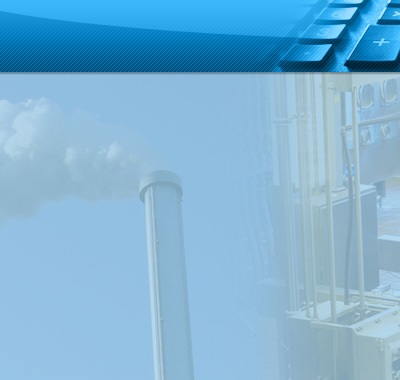 Un des objectifs principaux de Croissant and Co est la sécurité de son personnel et celle de ses clients.C'est pourquoi Croissant and Co s'est engagée activement dans une démarche sécurité dont ce Document Unique est un des éléments visibles.Notre engagement sécurité repose sur les principes suivants :La sécurité est primordiale et repose sur la conviction que tous les accidents peuvent être évités. Le "Zéro accident" est un objectif prioritaire pour nous.Quelle que soit sa fonction, chacun, à son poste de travail, a le devoir de veiller à sa sécurité et à celle des autres.Le respect des règles essentielles de sécurité assure les meilleurs résultats.La sécurité fait progresser l’entreprise.La DirectionPainBlanc YvesTextes applicables à la présente évaluation des risques professionnelsLa loi n° 91-1414 du 31 Décembre 1991 prévoit que les entreprises procèdent à l'évaluation des risques professionnels. Ce principe est ainsi formulé (Articles L4121-1 et suivants du Code du Travail) :L4121-1. « L'employeur prend les mesures nécessaires pour assurer la sécurité et protéger la santé physique et mentale des travailleurs. »L4121-2. « L'employeur met en œuvre les mesures prévues à l'Article L4121-1 sur le fondement des principes généraux de prévention suivants :Éviter les risquesÉvaluer les risques qui ne peuvent pas être évités ;Combattre les risques à la source ;Adapter le travail à l'homme, en particulier en ce qui concerne la conception des postes de travail ainsi que le choix des équipements de travail et des méthodes de travail et de production, en vue notamment de limiter le travail monotone et le travail cadencé et de réduire les effets de ceux-ci sur la santé ;Tenir compte de l'état d'évolution de la technique ;Remplacer ce qui est dangereux par ce qui n'est pas dangereux ou par ce qui est moins dangereux ;Planifier la prévention en y intégrant, dans un ensemble cohérent, la technique, l'organisation du travail, les conditions de travail, les relations sociales et l'influence des facteurs ambiants, notamment les risques liés au harcèlement moral, tel qu'il est défini à l'Article L1152-1 ;Prendre des mesures de protection collective en leur donnant la priorité sur les mesures de protection individuelle ;Donner les instructions appropriées aux travailleurs. »L4121-3. « L'employeur, compte tenu de la nature des activités de l'établissement, évalue les risques pour la santé et la sécurité des travailleurs, y compris dans le choix des procédés de fabrication, des équipements de travail, des substances ou préparations chimiques, dans l'aménagement ou le réaménagement des lieux de travail ou des installations et dans la définition des postes de travail…»Ce texte est complété par le décret n° 2001-1016 du 5 Novembre 2001 (auquel s'ajoute la circulaire n° 6 DRT du 18 Avril 2002) qui demande à l'employeur de transcrire et de mettre à jour les résultats de l'évaluation des risques professionnels dans un document unique. L'évaluation des risques doit :Comporter un inventaire des risques identifiés dans chaque unité de travail de l'établissementEtre mise à jour au moins chaque année, ainsi que lors de toute décision d'aménagement important ou lorsqu'une information supplémentaire concernant l'évaluation d'un risque est recueillieEtre utilisée pour l'établissement du bilan annuel et du programme d'actions soumis au CHSCTEtre tenue à la disposition des membres du CHSCT, du Médecin du Travail, de l'Inspecteur ou contrôleur du Travail et des agents de la CRAMRappel de quelques notions élémentairesDanger : Le danger est la propriété ou la capacité intrinsèque d'un équipement, d'une substance, d'une méthode de travail, de causer un dommage pour la santé des travailleurs.Risque : C'est le résultat de l'étude des conditions d'exposition et de gravité des travailleurs à ces dangers.Pour qu'un risque d’accident corporel existe, il faut que trois éléments soient simultanément réunis : un (ou plusieurs) individu(s) doivent être exposé(s) à un danger.L'existence simultanée de ces trois éléments est nécessaire et suffisante pour qu'une éventualité d'accident apparaisse. Il faudra donc qu'un danger existe pour qu'un risque d’accident puisse apparaître.Pour qu'un risque devienne accident, il suffit simplement de passer d'une situation d’exposition à un danger, à une situation de contact avec ce même danger.Règles généralesL’évaluation des risques a été réalisée en collaboration avec les membres du personnel.Les moyens mis en œuvre ont été les suivants :Consultation du médecin du travailAnalyse des accidents du travail survenus dans l’entreprise et des maladies professionnelles reconnues par celle-ciAnalyse des accidents du travail survenus dans la profession et des maladies professionnelles reconnues par celle-ciAnalyse des notices des matériels utilisés par l’entrepriseLes règles suivantes ont été appliquées lors de l’analyse :Pour chaque unité de travail, chaque risque a fait l’objet d’une cotation (voir § suivant) afin de permettre sa hiérarchisation et son degré de maîtrise par l’entreprise a fait l’objet d’une évaluation (voir § suivant) Pour chaque risque identifié, des actions de prévention ont été recherchées pour le réduire ou le supprimerUne approche en trois étapesEtape N°1 – Criticité du risqueLa première étape a consisté à définir la criticité de chaque risque à l’aide de la matrice décrite ci-après. La Criticité représente la dangerosité intrinsèque du risque hors de toute mesure de prévention.C'est la valeur absolue du risque.Etape N°2 – Niveau de maîtrise du risqueLa seconde étape a consisté à définir le degré de maîtrise du risque à l’aide de la seconde matrice ci-après. Le niveau de maîtrise du risque décrit les mesures de prévention mises en place.C'est l’importance des efforts de l'entreprise dans le domaine de la prévention du risque.Etape N°3 – Score du risqueLa dernière étape a consisté à définir le score de chaque risque à l’aide de la même première matrice. Le Score représente la dangerosité du risque corrigée des mesures de prévention de l’étape N° 2.C'est la valeur pondérée du risque (qui devrait être inférieure à la criticité).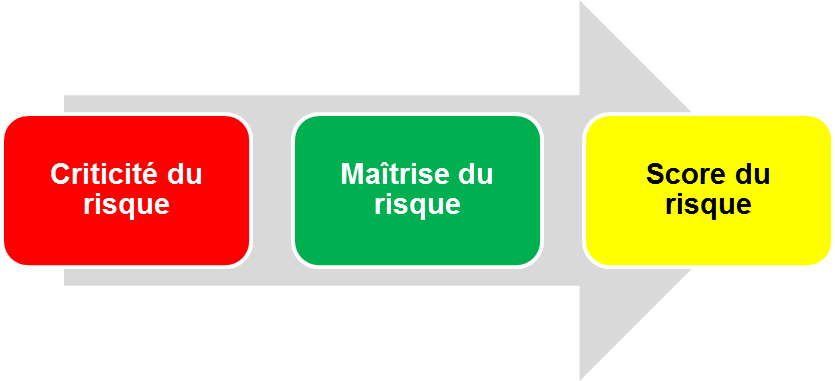 Règles de cotation des risques (criticité et score)Pour établir la criticité et le score de chaque risque, deux facteurs ont été retenus. Dans un second temps, pour chaque facteur retenu, nous avons défini les différentes valeurs que pourrait prendre ce facteur : Les niveaux d’acceptabilité des risques sont illustrés par les couleurs de la matrice de cotation présentée page suivante :Matrice de cotationPour hiérarchiser les risques, il suffit d'affecter à chacun une valeur pour chaque facteur (exemple : tel risque est a- mortel, b- fréquent). La cotation est obtenue par le nombre figurant dans la matrice de cotation suivante à l’intersection des valeurs choisies pour ces deux facteurs :Règles d’évaluation du niveau de maîtrise des risquesLe système de cotation décrit ci-dessus fait apparaître la criticité intrinsèque de chaque risque. Si cette criticité est appropriée dans la description d’un risque, elle reste «statique» car elle ne fait pas apparaître l’aspect «dynamique» des effets des éventuelles actions de prévention mises en œuvre pour faire face à ce risque.C’est pourquoi nous avons ajouté une évaluation du niveau de maîtrise du risque inspirée de l’article L4121-2 du Code du Travail :L'employeur met en œuvre les mesures prévues à l'article L. 4121-1 sur le fondement des principes généraux de prévention suivants :1° Eviter les risques ;2° Evaluer les risques qui ne peuvent pas être évités ;3° Combattre les risques à la source ;4° Adapter le travail à l'homme, en particulier en ce qui concerne la conception des postes de travail ainsi que le choix des équipements de travail et des méthodes de travail et de production, en vue notamment de limiter le travail monotone et le travail cadencé et de réduire les effets de ceux-ci sur la santé ;5° Tenir compte de l'état d'évolution de la technique ;6° Remplacer ce qui est dangereux par ce qui n'est pas dangereux ou par ce qui est moins dangereux ;7° Planifier la prévention en y intégrant, dans un ensemble cohérent, la technique, l'organisation du travail, les conditions de travail, les relations sociales et l'influence des facteurs ambiants, notamment les risques liés au harcèlement moral et au harcèlement sexuel, tels qu'ils sont définis aux articles L. 1152-1 et L. 1153-1 ;8° Prendre des mesures de protection collective en leur donnant la priorité sur les mesures de protection individuelle ;9° Donner les instructions appropriées aux travailleurs.Voici les différentes valeurs que peut prendre ce niveau de maîtrise : Les niveaux d’acceptabilité de la maîtrise des risques sont illustrés par les couleurs de la matrice présentée page suivante :Matrice d’évaluation du niveau de maîtrisePour affecter un niveau de maîtrise aux risques, il suffit d'affecter à chacun la valeur qui décrit au mieux les efforts produits par l’entreprise pour réduire ce risque. Le niveau de maîtrise est obtenu par le nombre figurant dans la matrice à la ligne choisie :Chapitre 2 – Les statistiques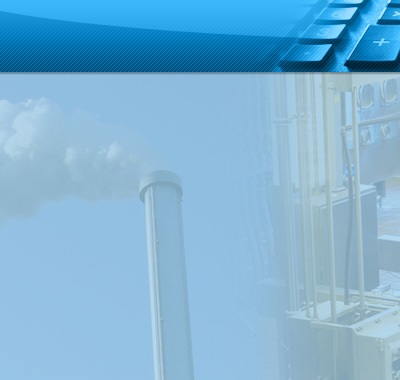 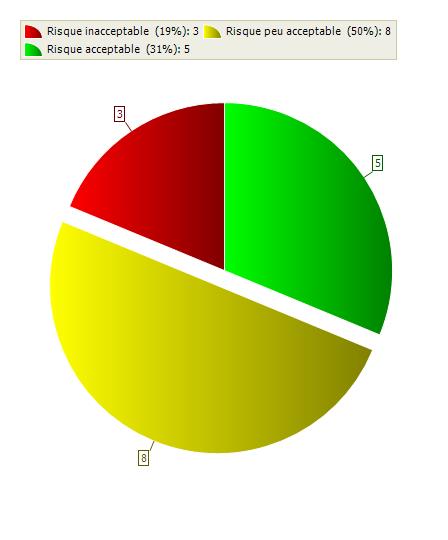 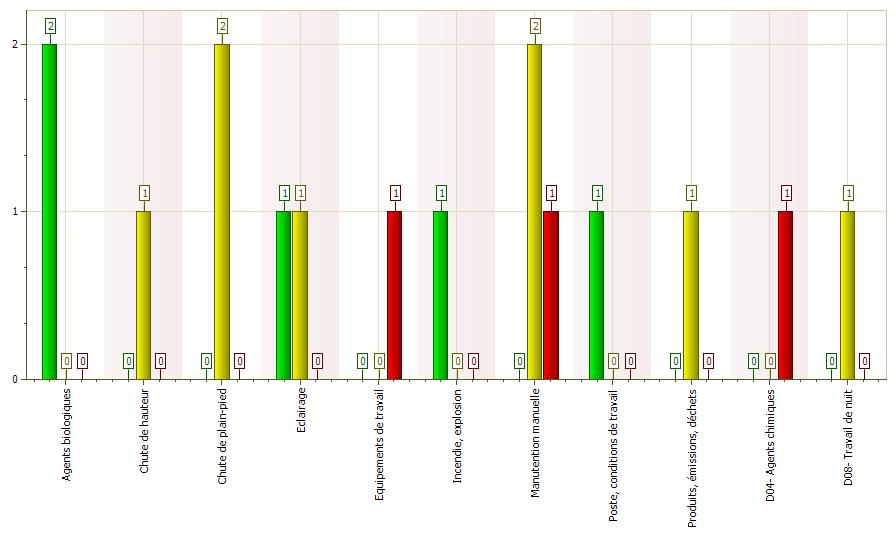 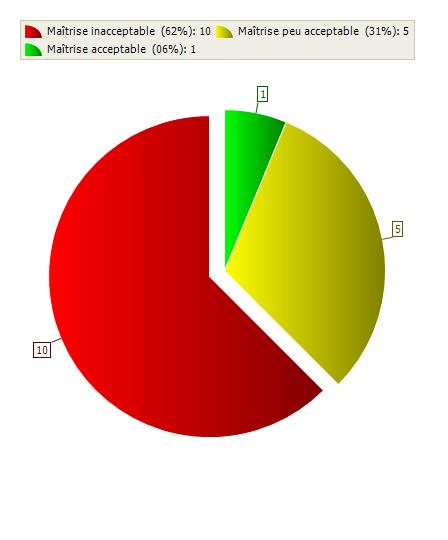 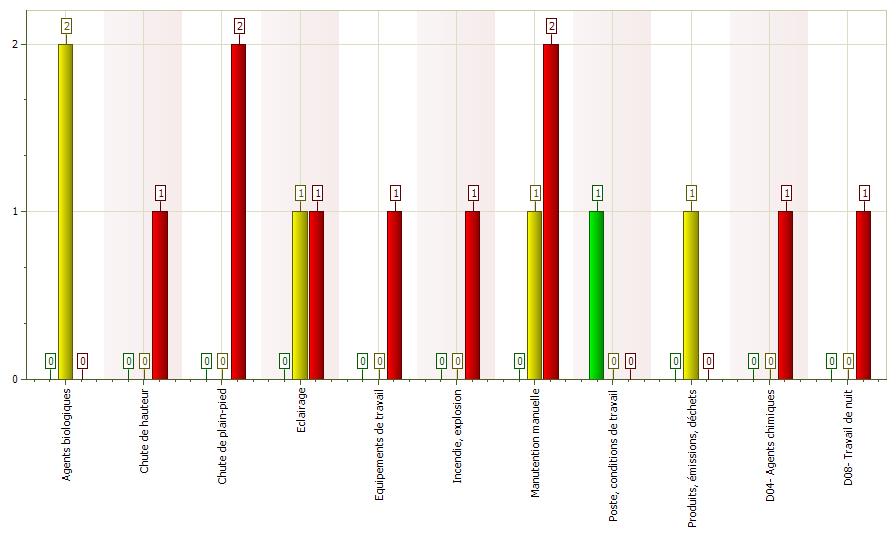 Chapitre 3 – L’évaluation des Risques Professionnels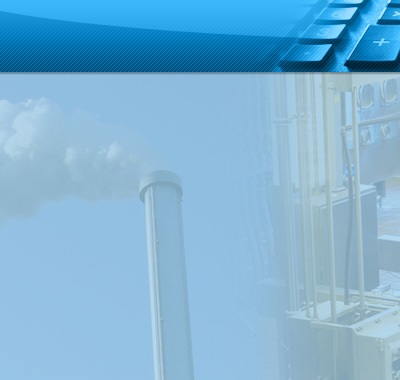 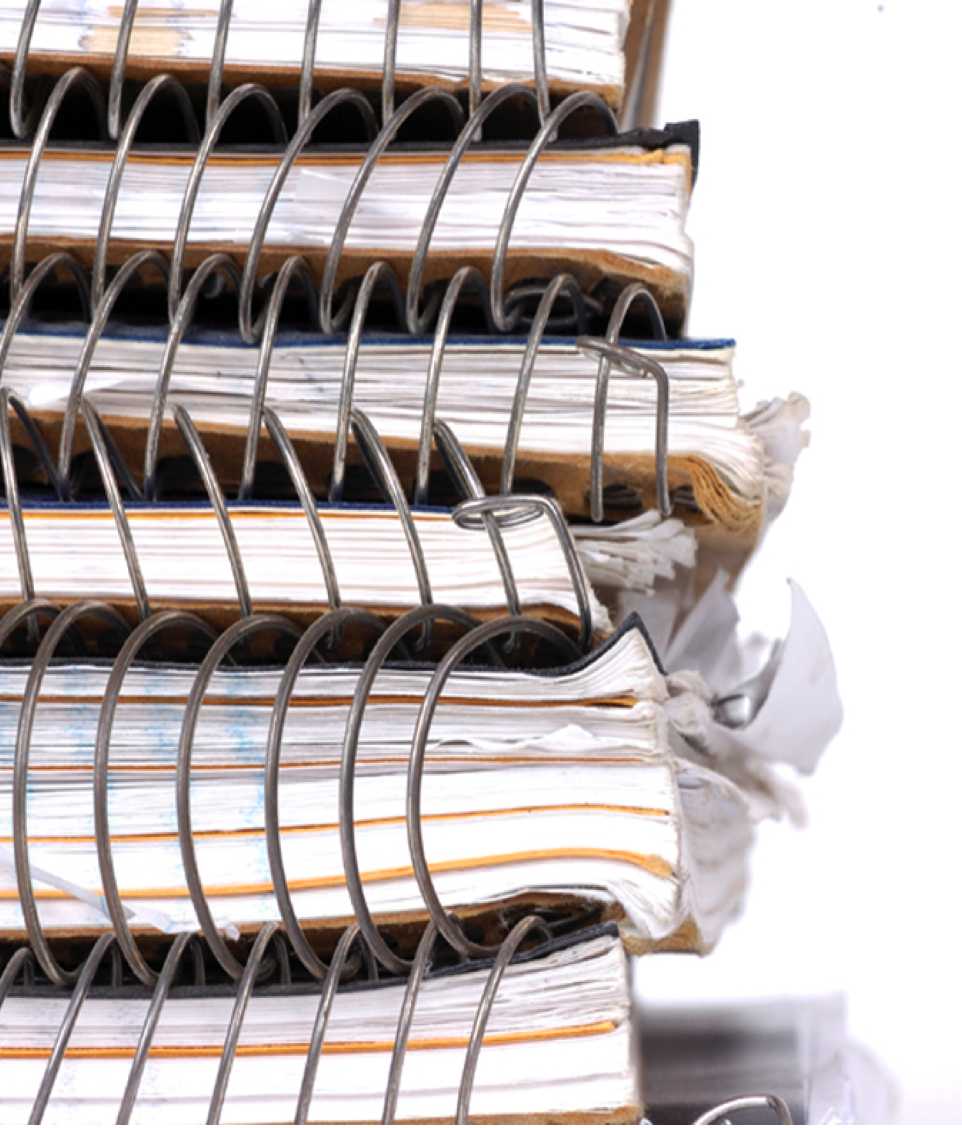 Document UniqueEvaluation des Risques ProfessionnelsDocument UniqueEvaluation des Risques ProfessionnelsDocument UniqueEvaluation des Risques Professionnels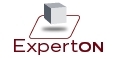 Réalisé parBOULANGER1 PierreExperton8 Rue des Frères Caudron78140  VelizyTel : 33-01.42.37.37.37Mail : info@experton.comRéalisé parBOULANGER1 PierreExperton8 Rue des Frères Caudron78140  VelizyTel : 33-01.42.37.37.37Mail : info@experton.com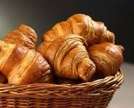 Document UniqueEvaluation des Risques ProfessionnelsCroissant and CoAnnée 2014Croissant and CoBoulangerie et boulangerie-pâtisserie40 rue qui Monte12345  Qui SouritTel : 33-98.76.54.32.10Mail : contact@croissant.comVersion du document :Date d’édition :Document rédigé par :Document validé par :Visa CHSCT00120/03/2015BOULANGER1 PierrePAINBLANC GinettePrésentation de l’entrepriseEngagement de la DirectionCadre réglementaire de la démarche d’évaluation des risques professionnelsMéthodologie utilisée pour l’évaluation des risques professionnelsCotation des risquesGravitéGravité du dommageBéninSoin infirmerie, dommage mineurMoyenAT avec arrêt, sans conséquences irréversiblesGraveAT ou MP avec IPP (Incapacité permanente partielle) et/ou reclassementTrès graveIncapacité permanente, décèsFréquenceExposition du salariéTrès rareExposition exceptionnelle et probabilité d'occurrence faibleRareExposition peu fréquente et probabilité d'occurrence moyenneFréquenteExposition régulière et probabilité d'occurrence forteTrès fréquenteExposition permanente ou quasi permanente et probabilité d'occurrence très forteCouleurRougeRisque inacceptableJauneRisque peu acceptableVertRisque acceptableTrès grave8101216Grave461012Moyen2468Bénin1234^ GravitéXFréquence >Très rareRareFréquenteTrès fréquenteMaîtriseNiveau de maîtrise du risqueDanger suppriméLe danger n'existe plusDanger réduitDes consignes existent, un management de la prévention est en place, le danger a été réduit, le TF est en baisseDanger éloignéDes consignes existent, un management de la prévention est en place, tout est fait pour éloigner le salarié du danger, EPC/EPI sont en placeEPCDes consignes existent, les équipements de protection individuelle sont portés, des mesures de protection collective sont en placeEPIQuelques consignes existent, des équipements de protection individuelle sont en place mais portés aléatoirementAucuneAucune mesure (consignes, management, équipements, ...) n'a été mise en placeCouleurRougeMaîtrise inacceptableJauneMaîtrise peu acceptableVertMaîtrise acceptableAucune6Aucune mesure (consignes, management, équipements, ...) n'a été mise en placeEPI5Quelques consignes existent, des équipements de protection individuelle sont en place mais portés aléatoirementEPC4Des consignes existent, les équipements de protection individuelle sont portés, des mesures de protection collective sont en placeDanger éloigné3Des consignes existent, un management de la prévention est en place, tout est fait pour éloigner le salarié du danger, EPC/EPI sont en placeDanger réduit2Des consignes existent, un management de la prévention est en place, le danger a été réduit, le TF est en baisseDanger supprimé1Le danger n'existe plusRépartition des risques par Gravité x FréquenceTrès grave211Grave132Moyen22Bénin11^ GravitéXFréquence >Très rareRareFréquenteTrès fréquenteRépartition des familles de risques par Unités de TravailAgents biologiquesChute de hauteurChute de plain-piedEclairageEquipements de travailIncendie, explosionManutention manuellePoste, conditions de travailProduits, émissions, déchetsD04- Agents chimiquesD08- Travail de nuitBâtimentEspace de Vente211111Laboratoire11112111Répartition des risques par niveaux de maîtrise des risquesAucune9Aucune mesure (consignes, management, équipements, ...) n'a été mise en placeEPI1Quelques consignes existent, des équipements de protection individuelle sont en place mais portés aléatoirementEPC3Des consignes existent, les équipements de protection individuelle sont portés, des mesures de protection collective sont en placeDanger éloigné2Des consignes existent, un management de la prévention est en place, tout est fait pour éloigner le salarié du danger, EPC/EPI sont en placeDanger réduit1Des consignes existent, un management de la prévention est en place, le danger a été réduit, le TF est en baisseDanger suppriméLe danger n'existe plusRépartition globale des niveaux de cotationRépartition des niveaux de cotation par familles de risquesRépartition globale des niveaux de maîtrise des risquesRépartition des niveaux de maîtrise des risques par familles de risquesListe de toutes les Unités de Travail et des risques prépondérants associésScoremax.PBâtimentUnité de travailFamille de risqueRisque prépondérant12BâtimentEspace de VenteEquipements de travailCoupure16PLaboratoireD04- Agents chimiques dangereux y compris les poussières et les fuméesRisque de rhinites et asthmes professionnelsListe des Unités de Travail du bâtiment [Bâtiment]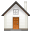 Bâtiment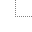 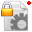 Espace de Vente12Equipements de travailCoupure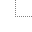 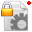 Laboratoire16PD04- Agents chimiques dangereux y compris les poussières et les fuméesRisque de rhinites et asthmes professionnelsPictogrammes de risques associés à l’Unité de Travail [Espace de Vente]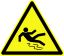 Risque de dérapageIdentification et évaluation des risques pour l’Unité de Travail [Espace de Vente]CMSPDangerFamille de risquesRisqueSituation d’expositionMoyens de prévention existantsPistes d’actionsMaîtriseGravité (S)Fréquence (S)12612Trancheuse à painEquipements de travailCoupureRisque de coupure importante lors de la découpe de gros pains nécessitant une pression manuelle permanenteAucunNe plus trancher de pain plus gros que la trancheuse ne peut recevoirRemplacer la trancheuse par un modèle adapté aux gros painsAfficher des consignes de sécuritéAucuneGraveTrès fréquente12510Allées et venues fréquentesChute de plain-piedBlessure liée à la chuteSol glissant (poussières de farine)Nettoyage fréquentUtiliser des chaussures adaptéesMaintenir les passages libres et dégagésMise en place d'un revêtement de sol antiglisseEPIGraveFréquente868Lumières artificiellesEclairageFatigue visuelleRisque de fatigue oculaire lié à la présence de lumière artificielle très souvent permanentePrivilégier l'éclairage naturelAucuneMoyenTrès fréquenteCMSPDangerFamille de risquesRisqueSituation d’expositionMoyens de prévention existantsPistes d’actionsMaîtriseGravité (S)Fréquence (S)1068Contrainte posturales quotidiennes lors du rangementManutention manuelleTroubles musculo-squelettiquesActivité imposant le maintien prolongé d'une posture (debout)Formation aux gestes et postures de travailAucuneTrès graveTrès rare644Nettoyant biocide puissantAgents biologiquesBrûlureContact cutanéIrritationRisque de projection de particule de produit irritant dans les yeux et sur les mains lors du remplacement du bidonFaire porter des protections individuelles (gants, lunettes, ...)EPCMoyenRare634Allergie aux poussièresAgents biologiquesRisque d?affections provoquées par les enzymes, des lésions eczématiformes de mécanisme allergique et des rhinite et asthmes professionnelsContact avec des produits agroalimentairesDépoussiérage, balayage et aspiration des postes des travail fréquentDanger éloignéMoyenRareCMSPDangerFamille de risquesRisqueSituation d’expositionMoyens de prévention existantsPistes d’actionsMaîtriseGravité (S)Fréquence (S)822Charge mentalePoste, conditions de travailFatigue physique ou psychologique (surcharge de travail)Période de pause dépendante de l'affluence et non des besoins des salariésPossibilité de prendre des pausesPoste pourvu la plupart du temps par deux salariésInstaller un espace de parole et de communicationDanger réduitBéninRarePictogrammes de risques associés à l’Unité de Travail [Laboratoire]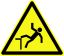 Danger de chuteIdentification et évaluation des risques pour l’Unité de Travail [Laboratoire]CMSPDangerFamille de risquesRisqueSituation d’expositionMoyens de prévention existantsPistes d’actionsMaîtriseGravité (S)Fréquence (S)16616PFrasageD04- Agents chimiques dangereux y compris les poussières et les fuméesRisque de rhinites et asthmes professionnelsBeaucoup de poussières se dégagent lors du remplissage mais aussi au début du mélange, pendant l?opération de frasageLe capot est une solution qui permet d'avoir moins de dégagement de poussières  lors des premières minutes de  mélangeAucuneTrès graveTrès fréquente16412Port de charges lourdesManutention manuelleRisque d'affections chroniques du rachis lombaireManipulation manuelle régulière et journalière de charges lourdesPour certaines qualitées de farine les fournisseurs conditionnent dans des sacs de poids complètement différentsEtendre la mesure à l'ensemble des qualitées de farinesAssocier les fournisseurs dans la réflexion et faire jouer la concurrenceEPCGraveTrès fréquente10610PTravail de nuit pour la préparation de la fournéeD08- Travail de nuitErreurs dues à la fatigue, notamment dans l'utilisation des pétrins et des foursParmi les horaires de nuit au sens de l'article L3122-29 du code du travail seront pris en compte les horaires comprenant au moins 1 heure de travail entre 0h et 5h du matin, situation intervenant au moins 120j par anAucuneGraveFréquenteCMSPDangerFamille de risquesRisqueSituation d’expositionMoyens de prévention existantsPistes d’actionsMaîtriseGravité (S)Fréquence (S)8610Encombrement des voies de circulationChute de hauteurBlessure liée à la chutePrésence de cartons dans la cage d'escalier avec comme facteurs agravants la hauteur de l'escalier et son état (marche cassée) ainsi que  la farine au solNe plus entreposer les cartons d'oeufs dans le passage des escaliers Réparer la marche casséeAspirer régulièrement l'escalier afin de réduire l'empoussièrementSensibiliser le personnel au respect des règles d'hygiène et de sécurité par voie de communication interne et par affichage de consignesAucuneTrès graveRare12410Chargement du pétrinProduits, émissions, déchetsRisque d'asthmes professionnelsExposition quasi permanente du boulanger aux poussières de farine de blé lors de la phase de remplissage du pétrinMettre en place une procédure pour changer les pratiques de travailEPCGraveFréquente868Gestes répétitifsManutention manuelleRisque d'affections périarticulaires provoquées par certains gestes et postures de travailGestes répétitifsContraintes posturalesTravail debout Utiliser une table d'enfournement qui réduit considérablement le nombre de gestes et optimise systématiquement l'egonomie au poste de travailAucuneMoyenTrès fréquenteCMSPDangerFamille de risquesRisqueSituation d’expositionMoyens de prévention existantsPistes d’actionsMaîtriseGravité (S)Fréquence (S)868Elabpration / pétrissageChute de plain-piedBlessure liée à la chuteSol glissant (poussières de farine)Port de chaussures adaptéesMaintenir les passages libres et dégagésAucuneTrès graveTrès rare464Source de chaleurIncendie, explosionBlessure de personnesBrûlure de personnesRisque de brûlures lié a l'exposition permanante a une source de chaleur de 270°Utiliser une table d'enfournement qui réduit considérablement le nombre de gestes et optimise systématiquement l'egonomie au poste de travailAucuneGraveTrès rare1033EclairageFatigue visuellePoste de travail mal éclairé pour l'activité demandéeRemplacer les lampes défectueusesDanger éloignéBéninFréquente